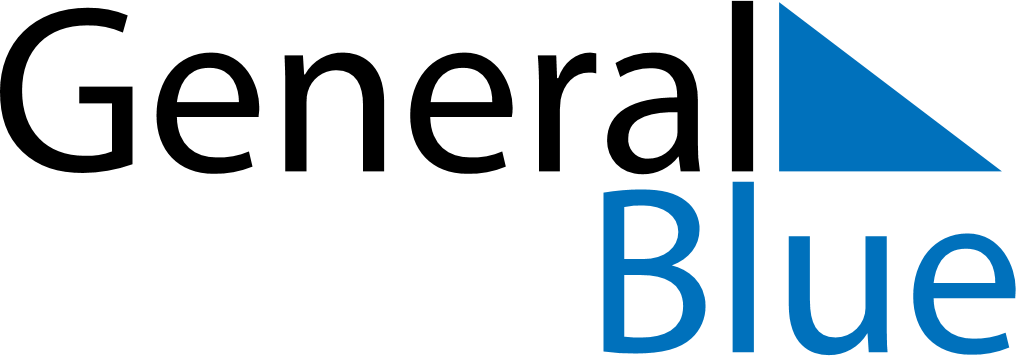 June 2024June 2024June 2024June 2024June 2024June 2024June 2024Talsi, LatviaTalsi, LatviaTalsi, LatviaTalsi, LatviaTalsi, LatviaTalsi, LatviaTalsi, LatviaSundayMondayMondayTuesdayWednesdayThursdayFridaySaturday1Sunrise: 4:42 AMSunset: 10:12 PMDaylight: 17 hours and 30 minutes.23345678Sunrise: 4:41 AMSunset: 10:14 PMDaylight: 17 hours and 32 minutes.Sunrise: 4:40 AMSunset: 10:15 PMDaylight: 17 hours and 35 minutes.Sunrise: 4:40 AMSunset: 10:15 PMDaylight: 17 hours and 35 minutes.Sunrise: 4:39 AMSunset: 10:16 PMDaylight: 17 hours and 37 minutes.Sunrise: 4:38 AMSunset: 10:18 PMDaylight: 17 hours and 39 minutes.Sunrise: 4:37 AMSunset: 10:19 PMDaylight: 17 hours and 41 minutes.Sunrise: 4:36 AMSunset: 10:20 PMDaylight: 17 hours and 43 minutes.Sunrise: 4:35 AMSunset: 10:21 PMDaylight: 17 hours and 45 minutes.910101112131415Sunrise: 4:35 AMSunset: 10:22 PMDaylight: 17 hours and 47 minutes.Sunrise: 4:34 AMSunset: 10:23 PMDaylight: 17 hours and 49 minutes.Sunrise: 4:34 AMSunset: 10:23 PMDaylight: 17 hours and 49 minutes.Sunrise: 4:34 AMSunset: 10:24 PMDaylight: 17 hours and 50 minutes.Sunrise: 4:33 AMSunset: 10:25 PMDaylight: 17 hours and 51 minutes.Sunrise: 4:33 AMSunset: 10:26 PMDaylight: 17 hours and 53 minutes.Sunrise: 4:32 AMSunset: 10:27 PMDaylight: 17 hours and 54 minutes.Sunrise: 4:32 AMSunset: 10:27 PMDaylight: 17 hours and 54 minutes.1617171819202122Sunrise: 4:32 AMSunset: 10:28 PMDaylight: 17 hours and 55 minutes.Sunrise: 4:32 AMSunset: 10:28 PMDaylight: 17 hours and 56 minutes.Sunrise: 4:32 AMSunset: 10:28 PMDaylight: 17 hours and 56 minutes.Sunrise: 4:32 AMSunset: 10:29 PMDaylight: 17 hours and 56 minutes.Sunrise: 4:32 AMSunset: 10:29 PMDaylight: 17 hours and 57 minutes.Sunrise: 4:32 AMSunset: 10:29 PMDaylight: 17 hours and 57 minutes.Sunrise: 4:32 AMSunset: 10:30 PMDaylight: 17 hours and 57 minutes.Sunrise: 4:33 AMSunset: 10:30 PMDaylight: 17 hours and 57 minutes.2324242526272829Sunrise: 4:33 AMSunset: 10:30 PMDaylight: 17 hours and 57 minutes.Sunrise: 4:33 AMSunset: 10:30 PMDaylight: 17 hours and 56 minutes.Sunrise: 4:33 AMSunset: 10:30 PMDaylight: 17 hours and 56 minutes.Sunrise: 4:34 AMSunset: 10:30 PMDaylight: 17 hours and 56 minutes.Sunrise: 4:34 AMSunset: 10:30 PMDaylight: 17 hours and 55 minutes.Sunrise: 4:35 AMSunset: 10:30 PMDaylight: 17 hours and 54 minutes.Sunrise: 4:36 AMSunset: 10:29 PMDaylight: 17 hours and 53 minutes.Sunrise: 4:36 AMSunset: 10:29 PMDaylight: 17 hours and 52 minutes.30Sunrise: 4:37 AMSunset: 10:29 PMDaylight: 17 hours and 51 minutes.